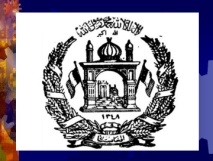 ......................................................................................................................................................هدف وظیفه: رهبری و انسجام تمام اموراداري ، مدیریت خدمات و مدیریت محاسبه و مسئول ذاتیه به منظورتسریع پروسه امورمربوطه. ......................................................................................................................................................صلاحیت و مسئولیت های وظیفوی:طرح و ترتیب پلان کاری ماهوار, ربعوار و سالانه در مطابقت با پلان عمومی اداره.راهنمائی و مراقبت در زمینه اجراآت یومیه بخش های اداری.تنظیم امور مدیریت دفترداری خلاقیت و نوآوری های مشخص دربخش اداری ساختن دیتابیز برای اجناس ریاست مربوطه و تجدید نمودن آن.رفع نیازمندی های تدارکاتی  اداره و فعال نگهداشتن سیستم برق، آبرسانی و ترانسپورتی اداره مربوطه.مراقبت متداوم از تطبیق قوانین و مقررات در قسمت اجراآت اداری.تصمیم گیری و صدور هدایات در نامه ها و مکاتیب واصله بمنظور پیشبرد اجراآت بعدی.اکمال و رفع نیازمندی های به موقع آمریت مربوطه.تنظیم و مدیریت سیستم فایلنگ بخش مربوطه.همکاری لازم در ارتقای ظرفیت کارمندان بخش مربوطه.تطبیق ارزیابی ازاجراآت وظفیوی سالانه کارکنان تحت اثر. ترتیب گزارشات ماهوار, ربعوار،  سالانه و عندالضرورت و ارائه آن به مقامات ذیصلاح وزارت.اجرای سایر وظایف که از طرف مقامات ذیصلاح مطابق قوانین, مقررات و اهداف اداره مربوطه سپرده میشود.---------------------------------------------------------------------------------------------------------------شرایط استخدام (سطح تحصیل و تجربه کاری):این لایحۀ وظایف  با در نظر داشت مواد 7 و 34 قانون کارکنان خدمات ملکی با شرایط و معیارهای ذیل ترتیب گردیده است:داشتن حداقل سند تحصیلی لیسانس در یکی از رشته های  ادبیات، ژورنالیزم، حقوق و علوم سیاسی، اداره عامه، پالیسی عامه، اداره تجارت، اقتصاد، روانشناسی، اداره و مدیریت ، مدیریت صحت عامه، علوم اجتماعی(تاریخ عمومی، تاریخ معاصر، باستان شناسی ، فلسفه و باستان شناسی) و به درجات بلند تر تحصیلی در رشته های فوق ترجیح داده میشود.یک سال تجربه کاری مدیریتی مشابه در اموراداری و یا سایرموارد مندرج اهداف ومسولیت های این لایحه وظایف.   تسلط کامل به یکی از زبان های رسمی( پشتویا دری) و آشنایی(تحریر و تکلم) با زبان انگلیسی. مهارت  های کمپیوتری در برنامه های MS Word, MS Excel and MS PowerPoint  و به بلدیت در دیتابیز مرتبط ترجیح داده میشود.رهنمود برای اخذ و تسلیمی درخواست  ها: اشخاص واجد شرایط نکات ذیل را جدا مراعات کنید در غیر آن شارلست نخواهد گردید.۱-اشخاص واجد شرايط فورمه هاي معياري درخواستي را الی ۱۰روز کاری  بعداز نشر اعلان از طریق ویت  سایتwww.moph.gov.af بدست آورده میتوانید۲ -  یک کاپی از تذکره یا پاسپورت.۳- کاپی سند فراغت مکتب ،پوهنتون در صورت که سند تحصیلی خارج از کشور داشته باشید تائید شده وزارت معارف و یا وزارت تحصیلات عالی باشد.۴- کاپی سوانح جدید اضافه از شش ماه مدار اعتبار نیست .۵بعد از  خانه پری فورم کاریابی با ضمایم آن به ایمل آدرس gdhr.moph1400@gmail.com ارسال نماید ۶- همچنان می توانید فورم هارد کاپی را از مدیریت عمومی اعلانات و کاریابی منزل دوم کانتینر های ریاست عمومی منابع بشری  وزارت صحت عامه بدست  آورده بعد از تکمیل همرا با ضمایم فوق الذکر دوباره به این مدیریت تسلیم نماید.۷- درصورت ضرورت به شماره تيلفون (0202312422) داخل تماس گردیده حل مطلب نمائید.نوت :  شما میتوانید اعلانات کاریابی ما را  در ویب سایت های www.acbar.org  وwww.Jobs.af، نیزمشاهده میتوانید . توجه: اداره خدمات ملکي متعلق به تمام مردم افغانستان بوده  انتخاب کانديدان بر اصل شايستگي و لياقت صورت ميگيرد نه بر اساس مسايل قومي، نژادي، مذهبي سياسي ،همه اقشار مخصوصاً زنان با استعداد ميتوانند دراين پروسه رقابتي اشتراک فعال نمايند. هنگام مراجعه يک قطعه فوتو ، کاپی تذکره و کاپي اسناد تحصيلي خويش را همراه داشته باشند.با احترامدوکتور مطیع الله شرق سرپرست ریاست عمومی منابع بشری جمهوری اسلامی افغانستان وزارت صحت عامه ریاست عمومی منابع بشری تاریخ اعلان  ۷/۱۱/۱۳۹۹به اطلاع تمام واجدین محترم شرایط رسانیده میشود که وزارت صحت عامه در(  ۶)ریاست  شفاخانه احیامجدد انستیتوت ملی صحت عامه  - پولو کلنیک مرکزی شفاخانه انتانی  شفاخانه استوماتولوژی شفاخانه ملالی شفاخانه نور   نفر را با شرایط ذیل استخدام مینماید.                           شماره اعلان پست  ۰۰۳و۰۰۲و۰۰۳و۰۰۳و۰۰۳و۰۰۳عنوان وظیفه:مدیرعمومی اداریبست:4وزارت یا اداره:وزارت صحت عامه موقعیت پست:کابل تعداد پست:6گزارشده به:آمر مربوطه گزارشگیر از:پرسونل تحت اثر.تاریخ بازنگری: